Academic Senate Rules Committee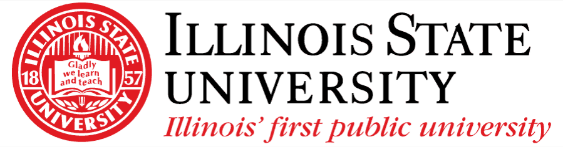 Illinois State University9/13/2023MinutesRoll Call: Senator Craig BlumSenator Megan FultonSenator Emma BeddowSenator Mikayla BlumSenator Maegan JamesSenator Nancy NovotnySenator Tom HammondSenator Benjamin SchmeiserProvost Designee Craig GattoAbsences: 1Meeting called to order at 6:02Public Speakers NoneApproval of 4/12/23 minutesMotioned by Senator BlumSeconded by Senator Schmeiser Approved: 5       Abstain: 2Chairperson Horst – Constitutional Changes Martha went over and summarized the process of amending the constitution and the general timeline this needs to be completed. She also touched on each of the changes that will be occurring and the context for why. Charge and Issues Pending for Rules (See 00-Rules IP; Rules Committee Charge and Memo from exec) Blum explains the issues pending list how it works and why what is a priority is a priority. Millner bylaws Emphasizes the importance of getting the constitutional amendments done.Goes over the merging of the communication committee and making sure membership is equitable.Rules Committee charge Memo from exec college of businessUnusual structure to reflect a business. They don’t review their bylaws. We don’t have the authority to make them update their bylaws.  Overview of Constitutional Changes (Illinois State Constitution Folder)will be reviewed next meeting. AdjournmentMotion to adjourn by Senator Blum Motion seconded by Senator BeddowMeeting adjourned at 6:52pm